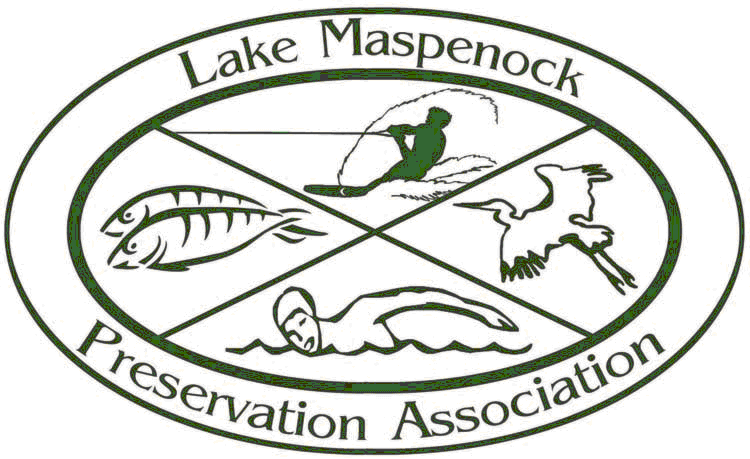  Preservation AssociationWebsite: www.lmpa.org	Email: lmpa.org@verizon.netLake Maspenock Preservation AssociationExecutive Board Meeting MinutesAugust 10, 2015Attendance:  Malcolm, Drew, Patty, Tina, Mark, Mike, Sabine, Matt, Paul, JaimeStart time: 	  7:05 pmTreasurer’s Report – Regular account:  $4,016.68Weed Fund:  $4,957.08Constant new memberships and donations coming in.Review and discuss any changes or clarifications to the meeting minutes from July 20th Exec. Bd. Meeting.  Vote to accept the minutes, post meeting minutes to the website after board approvalMalcolm had two changes, name of town board is Weed Management Advisory Group and BOS not BOD.  Vote to accept once changes have been made.Motion:  MalcolmSecond:   TinaUnanimousPark & Rec – Removal of Buoys at BeachLaura will check at next meeting on 8/12.  Plan is to meet Laura at the beach the week after Labor Day to remove.  Ask P&R about installing on Memorial Day next year.  Laura to discuss with Park & Rec board.Talked about links on LMPA website to Park & Rec site, she thought it was a great idea.  Discussed end of summer gathering (possibly 8/30), Laura to discuss with Park & Rec.Biological SurveyAdding Dissolved Oxygen levels to current testing.  Mark to pick up extra canisters, next water testing will be right after Labor Day (September).Vote:  Add for costs of additional testing for Dissolved Oxygen levels ($100)	Motion:  Malcolm	Second:  Patty	UnanimousDraw DownMalcolm contacted John Westerling at DPW.  They are in support of an extended draw down to control invasive weeds.  Malcolm to send notice to Conservation Commission by 8/15.  This would be one year sooner than scheduled extended draw down.	Spindel Island – Mark to ask Dave Gibbs to talk to occupants of islandVote:  To spend up to $1,000 of LMPA monies to Spindel Island occupants, and Malcolm to submit to DPW for reimbursement from Weed Fund approved by Town Meeting ($60,000).	Motion:  Patty	Second:  Malcolm	UnanimousUpcoming ElectionPaul is resigning effective 9/1/15.Vote tonight to appoint replacement.Motion:  MikeSecond:  MalcolmTwo members would like to be considered	Jaime Goncalves	Don Kaiser	Vote taken, unanimous votes for Jaime Goncalves for replacementWeed Committee	Needs to meet again soon.  Committee will need to be reorganized, email needs to be sent to current members to see if they are still interesting in serving on that committee.Event InsuranceMatt called the insurance company.  Got a synopsis of what our policy covers$1,000,000 liability coverage for E-board members, Indemnifies LMPA from damages.  Recommendation is to continue coverage - $900 per yearWeed Control SignsRecommend that signs be collected and stored.Tercentennial CelebrationSabine to talk to Ron about participationNew BusinessNothing to report at this meetingNext meeting:  Tuesday, September 1st, 7:00 pm, Patty’s houseMotion to adjourn:	MalcolmSecond:			PattyUnanimousMeeting end:  8:55 pm